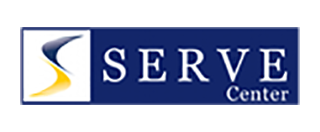 2018 National Foster Care SummitHosted by the SERVE Center at UNCGGreensboro, NCOctober 2-3, 20189:00-9:30 		Welcome and Introductions9:30-10:30		Interview Activity 10:30-10:45		Morning Break10:45-12:15		What the Law Says About Education for Students in Foster Care12:15-1:45		Lunch 1:45-3:15	The Who, When, Where, and How of Transporting Students3:15-3:30		Afternoon Break 3:30-5:00	Doing More With Less: Funding Services for Students in Foster Care9:00-9:15		Greetings and Announcements 9:15-10:00	Scenario Sessions/Conversations with GAO10:00-10:15	Morning Break10:15-11:30	When the Answer Isn’t Clear: Effective Practices for Dispute Resolution11:30-12:15	Scenario Sessions/Conversations with GAO12:15-1:45		Lunch 1:45-3:00	Compliance Monitoring: An Opportunity for Growth3:00-3:15		Afternoon Break3:15-4:00		Scenario Sessions/Conversations with GAO4:00-4:30		Identifying Next Steps & ClosureTuesday, October 2, 2018Wednesday, October 3, 2018